государственных программ по охране и воспроизводству объектов животного и растительного      мира     и    среды     их обитания заинтересованными органами государственной власти, организациями и гражданами, деятельность которых связана с изучением, охраной, восстановлением и использованием объектов животного и растительного мира, занесенных в Красную книгу Российской Федерации, в соответствии с законодательством Российской.     Отдельным объектом особой охраны выступает зеленый фонд городских поселений, сельских поселений как совокупность территорий, на которых расположены лесные и иные насаждения, в том числе в зеленых зонах, лесопарковых зонах и на других озелененных территориях в границах этих поселений.      Особенности охраны зеленого фонда состоят в том, что должна быть предусмотрена система мероприятий, обеспечивающих сохранение и развитие зеленого фонда и необходимых для нормализации экологической обстановки и создания благоприятной окружающей среды. Кроме того, на территориях, находящихся в составе зеленого фонда,       Краснокнижные объекты животного и растительного мира — это объекты, находящиеся под угрозой исчезновения; уязвимые, узкоареальные и редредкие объекты животного и растительного мира, охрана которых важна для сохранения флоры и фауны различных природно-климатических зон.       В целях охраны и учета редких и находящихся под угрозой исчезновения растений, животных и других организмов учреждаются Красная книга Российской Федерации и красные книги субъектов Российской Федерации.       Красная книга - это официальный документ, содержащий свод сведений о редких и находящихся под угрозой исчезновения видах (подвидах, популяциях) диких животных, дикорастущих растений и грибов.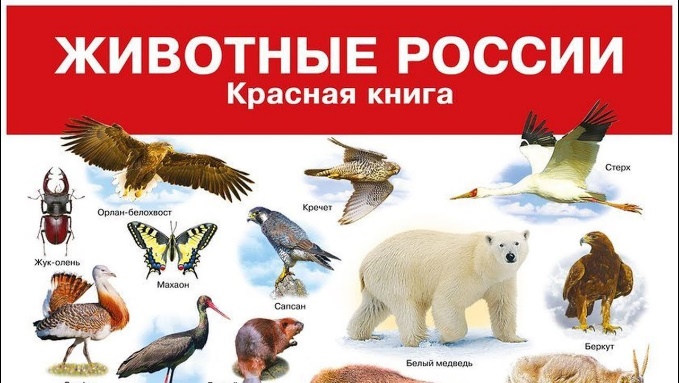        Растения, животные и другие организмы, относящиеся к видам, занесенным     в       красные         книги, запрещается хозяйственная и иная деятельность,  оказывающая негативноевоздействие на указанные территории и препятствующая осуществлению ими функций экологического, санитарно-гигиенического     и       рекреационного назначения.       Лица, виновные в нарушении законодательства Российской Федерации по сохранению объектов животного и растительного мира, занесенных в Красную книгу РФ, несут административную, уголовную ответственность в порядке, установленном законодательством Российской Федерации.Николаевская-на-Амуре межрайонная природоохранная прокуратураг. Николаевск-на-Амуре, ул. Ленина, д. 7,Телефон: 8 (42135)2-21-00.повсеместно     подлежат    изъятию   из хозяйственного использования. В целях сохранения редких и находящихся под угрозой исчезновения растений, животных и других организмов их генетический фонд подлежит сохранению в низкотемпературных генетических банках, а также в искусственно созданной среде обитания.          Запрещается деятельность, ведущая к сокращению численности этих растений, животных и других организмов и ухудшающая среду их обитания.      Так, согласно ст. 22 Федерального закона от 24.04.1995 № 52-ФЗ «О животном мире» любая деятельность, влекущая за собой изменение среды обитания объектов животного мира и ухудшение условий их размножения, нагула, отдыха и путей миграции, должна осуществляться с соблюдением требований, обеспечивающих охрану животного мира.       Хозяйственная деятельность, связанная с использованием объектов животного мира, может осуществляться лишь таким образом, чтобы разрешенные к использованию объекты животного мира не ухудшали собственную среду обитания и не причиняли вреда сельскому,      водному      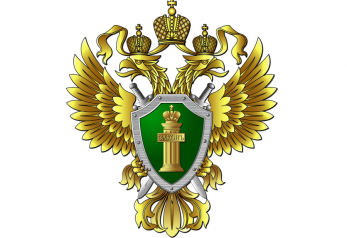 Николаевская-на-Амуремежрайонная природоохранная прокуратураКраснокнижные животные и растения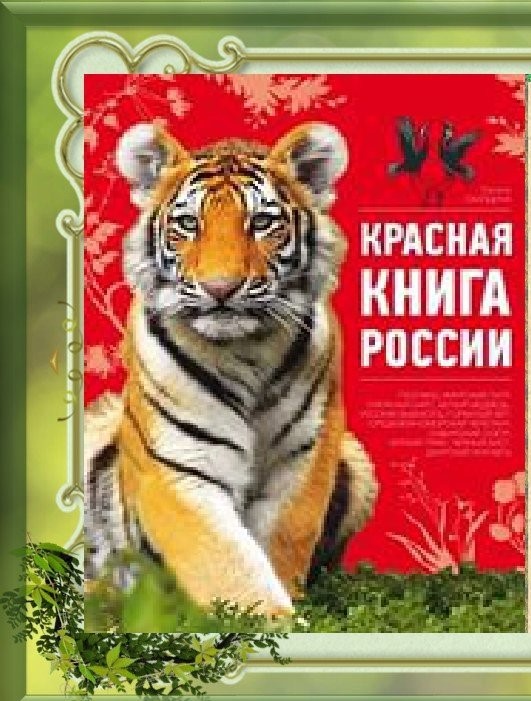 Николаевск-на-Амуре2024и        лесному хозяйству.      В целях    охраны    мест      обитанияредких, находящихся под угрозой исчезновения и ценных в хозяйственном и научном отношении объектов животного мира выделяются защитные участки территорий и акваторий, имеющие местное значение, но необходимые для осуществления их жизненных циклов (размножения, выращивания молодняка, нагула, отдыха, миграции и др.). На защитных участках территорий и акваторий запрещаются отдельные виды хозяйственной деятельности или регламентируются сроки и технологии их проведения, если они нарушают жизненные циклы объектов животного мира.       Специально уполномоченные государственные органы по охране, федеральному государственному надзору и регулированию использования объектов животного мира и среды их обитания вправе вносить предложения об организации видовых заказников на указанных защитных участках территорий и акваторий.        Мероприятия по сохранению объектов животного и растительного мира, занесенных в Красную книгу РФ, осуществляются        на           основании 